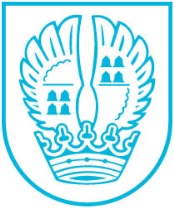 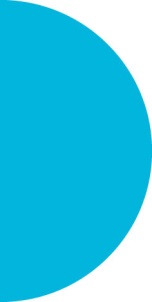 Pressemitteilung Nr. 16821.05.2019 Vollsperrung der Frankfurter Straße Wegen umfangreicher Bauarbeiten an einem neuen Bürogebäude muss in der Frankfurter Straße ein Baustellenkran aufgestellt werden. Dies hat zu Folge, dass die Frankfurter Straße aus Fahrtrichtung Sossenheimer Straße ab der ersten Einmündung zur Mergenthalerallee bis zum Einmündungsbereich der Kölner Straße sowie im gleichen Abschnitt in Fahrtrichtung Sossenheimer Straße in der Zeit von Freitag, dem 31. Mai, 10 Uhr bis voraussichtlich Samstag, dem 1. Juni, 18 Uhr,  voll gesperrt werden.Die Fahrbeziehung aus Richtung Sossenheimer Straße in die Mergenthalerallee bleibt bestehen. Der ansonsten die Frankfurter Straße befahrende Verkehr um die Baumaßnahme herum, aus Fahrtrichtung Sossenheimer Straße und Hamburger Straße wird mittels einer entsprechenden Beschilderung durch die Mergenthalerallee geführt.Aus der Kölner Straße in Richtung Frankfurter Straße ist der fließende Verkehr nur nach rechts in Richtung Hamburger Straße möglich.Die Straßenverkehrsbehörde bittet um Verständnis, wenn es zu Behinderungen kommen sollte. Kontakt:Stadtverwaltung EschbornPressestelleTelefon 06196. 490-104Fax 06196. 490-400presse@eschborn.dewww.eschborn.deMagistrat der Stadt Eschborn